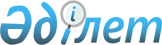 О размещении государственного образовательного заказа на подготовку специалистов с техническим и профессиональным образованием в организациях образования в области здравоохранения, финансируемых из республиканского бюджета на 2010-2011 учебный годПриказ Министра здравоохранения Республики Казахстан от 31 декабря 2010 года № 1007. Зарегистрирован в Министерстве юстиции Республики Казахстан 26 января 2011 года № 6752

      В целях реализации подпункта 15) статьи 7 Кодекса Республики Казахстан от 18 сентября 2009 года № 193-IV "О здоровье народа и системе здравоохранения", ПРИКАЗЫВАЮ:



      1. Разместить государственный образовательный заказ на подготовку специалистов с техническим и профессиональным образованием в организациях образования в области здравоохранения, финансируемых из республиканского бюджета на 2010-2011 учебный год, согласно приложению к настоящему приказу.



      2. Департаменту науки и человеческих ресурсов Министерства здравоохранения Республики Казахстан (Хамзина Н.К.):



      1) довести настоящий приказ до сведения организаций образования в области здравоохранения, предусмотренных в приложении к настоящему приказу, и обеспечить заключение с ними договоров;



      2) обеспечить в установленном законодательством порядке государственную регистрацию настоящего приказа в Министерстве юстиции Республики Казахстан.



      3. Департаменту экономики и финансов Министерства здравоохранения Республики Казахстан (Суентаева Г.Р.) обеспечить финансирование организаций образования в области здравоохранения, предусмотренных в приложении к настоящему приказу на основании заключенных договоров.



      4. Департаменту административно-правовой работы Министерства здравоохранения Республики Казахстан (Бисмильдин Ф.Б.) после государственной регистрации настоящего приказа в Министерстве юстиции Республики Казахстан обеспечить в установленном законодательством порядке официальное опубликование настоящего приказа в средствах массовой информации.



      5. Контроль за исполнением настоящего приказа возложить на вице-министра здравоохранения Республики Казахстан Байжунусова Э.А.



      6. Настоящий приказ вводится в действие по истечении десяти календарных дней после его первого официального опубликования и распространяется на отношения, возникшие с 1 сентября 2010 года.      Министр                                     С. Каирбекова

Приложение к приказу     

Министра здравоохранения    

Республики Казахстан      

от 31 декабря 2010 года № 1007       

 Размещение государственного образовательного заказа на

     подготовку специалистов с техническим и профессиональным

         образованием в организациях образования в области

         здравоохранения, финансируемых из республиканского

                  бюджета на 2010-2011 учебный год
					© 2012. РГП на ПХВ «Институт законодательства и правовой информации Республики Казахстан» Министерства юстиции Республики Казахстан
				№

п/пОрганизации

образования в

области

здравоохраненияКоличество

выделенных

местНаименование

специальностейКоличество

выделенных мест

по специальности123451.Республиканский

колледж по

подготовке и

переподготовке

средних

медицинских и

фармацевтичес-

ких работников250, в том

числе 125 с

казахским

языком

обученияЛечебное дело92, в том числе

50 с казахским

языком обучения1.Республиканский

колледж по

подготовке и

переподготовке

средних

медицинских и

фармацевтичес-

ких работников250, в том

числе 125 с

казахским

языком

обученияСестринское

дело92, в том числе

50 с казахским

языком обучения1.Республиканский

колледж по

подготовке и

переподготовке

средних

медицинских и

фармацевтичес-

ких работников250, в том

числе 125 с

казахским

языком

обученияСестринское

дело

квалификация

"Массажист"161.Республиканский

колледж по

подготовке и

переподготовке

средних

медицинских и

фармацевтичес-

ких работников250, в том

числе 125 с

казахским

языком

обученияЛабораторная

диагностика25, в том числе

25 с казахским

языком обучения1.Республиканский

колледж по

подготовке и

переподготовке

средних

медицинских и

фармацевтичес-

ких работников250, в том

числе 125 с

казахским

языком

обученияГигиена и

эпидемиология252.Казахский

национальный

медицинский

университет

имени С.Д.

Асфендиярова20Сестринское

дело, слушатели

из Афганистана203.Карагандинский

государственный

медицинский

университет50, в том

числе 25 с

казахским

языком

обученияЛечебное дело25, в том числе

25 с казахским

языком обучения3.Карагандинский

государственный

медицинский

университет50, в том

числе 25 с

казахским

языком

обученияСестринское

дело254.Западно-

Казахстанский

государственный

медицинский

университет

имени Марата

Оспанова50, в том

числе 25 с

казахским

языком

обученияАкушерское дело25, в том числе

25 с казахским

языком обучения4.Западно-

Казахстанский

государственный

медицинский

университет

имени Марата

Оспанова50, в том

числе 25 с

казахским

языком

обученияГигиена и

эпидемиология255.Южно-

Казахстанская

государственная

фармацевтичес-

кая академия125, в том

числе 100 с

казахским

языком

обученияЛечебное дело75, в том числе

50 с казахским

языком обучения5.Южно-

Казахстанская

государственная

фармацевтичес-

кая академия125, в том

числе 100 с

казахским

языком

обученияАкушерское дело25, в том числе

25 с казахским

языком обучения5.Южно-

Казахстанская

государственная

фармацевтичес-

кая академия125, в том

числе 100 с

казахским

языком

обученияФармация25, в том числе

25 с казахским

языком обучения6.Медицинский

центр "Эмили"25, в том

числе 25

с казахским

языком

обученияСестринское

дело25, в том числе

25 с казахским

языком обучения